Mobile/PDA Application FormUSB INTERNET DONGLENew connectionBuildings & Estates Office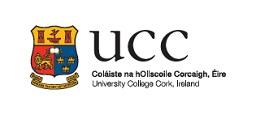 Applicants Name:Email addressDepartment /Unit:Extension Number:Reason for requiring a University USB Internet dongleReason for requiring a University USB Internet dongleReason for requiring a University USB Internet donglePlease state the USB Internet dongle type that you wish to purchase (See pricelist for model type)Please state the USB Internet dongle type that you wish to purchase (See pricelist for model type)Please supply full account code, for purchase and rental Please confirm you have read the directions to follow before roamingYou are aware that you are responsible to notify the Buildings & Estates office of any changes you wish to make to your mobile handset account e.g. cost code changes. If your mobile device is being charged to a research account and the money runs out, your device will be charged to the department cost centre by default if you have not notified the Buildings & Estates office of a new cost code. The responsibility lies with the department to ensure that monthly mobile bills are correctI certify that this application is in compliance with the University College Cork Mobile Phone Policy (on the Buildings & Estates Website), and I agree to abide by the policyI certify that this application is in compliance with the University College Cork Mobile Phone Policy (on the Buildings & Estates Website), and I agree to abide by the policySignature (Applicant):Signature Head of Dept/UnitDate:Applicants must be authorised by a UMTS MemberApplicants must be authorised by a UMTS MemberUMTS Member Signature:Print Name:Date: